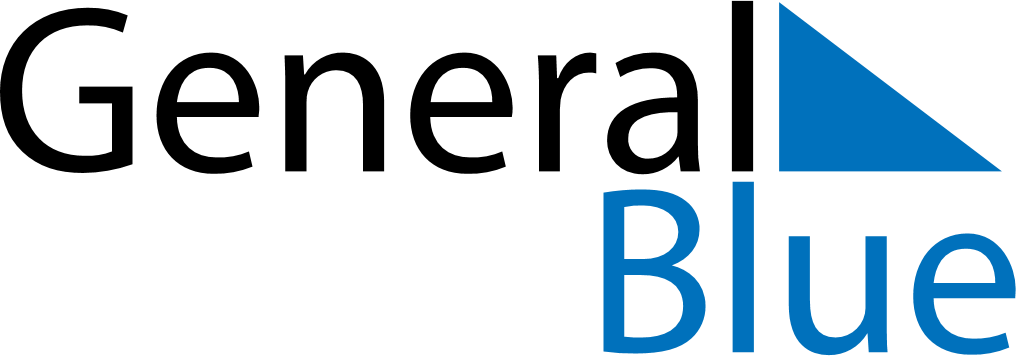 March 2029March 2029March 2029March 2029ZambiaZambiaZambiaMondayTuesdayWednesdayThursdayFridaySaturdaySaturdaySunday1233456789101011Women’s Day1213141516171718Youth Day192021222324242526272829303131Good Friday